Es el proceso en el que un individuo que posee un vehículo con tablilla para transporte público o turístico desea cambiar la misma a una tablilla privada.  Persona que tiene un vehículo con una tablilla para transporte público o turístico y ahora desea utilizarlo de forma privada.¿Tiene multas administrativas pendiente de pago o deudas con ASUME o ACAA?  De ser así deberá pagarlas antes de comenzar este proceso y traer la certificación correspondiente. 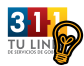 Los formularios deben completarse en letra de molde o utilizando una maquinilla.  Utilice tinta negra o azul oscuro. En cualquier oficina de CESCO    						Directorio de CESCOLugar: 		Compañía de Turismo De Puerto Rico     			Área de Transportación TurísticaDirección:		Edificio Tres Ríos Suite 400Ave. González Guisti #27Guaynabo, PR 00968       Teléfono:		(787) 999-2100       Lugar: 		Comisión de Servicio PúblicoDirección física:	Carretera #1 calle Bori # 1608,Rio Piedras, (Antigua Electrónica).San Juan       Dirección postal:	P.O Box 190870San Juan, PR 00918       Teléfono:		(787) 756-1919Comprobante de Rentas Internas código 2024, por el valor de diez dólares ($10.00).El ciudadano debe verificar los posibles costos de tramitación de los documentos que se gestionan fuera del Departamento de Transportación y Obras Públicas ya que los mismos no están incluidos en esta sección.Una identificación vigente con foto fehaciente (donde se pueda comprobar).De no tener un record creado en nuestro Sistema DAVID+ deberá presentar un documento fehaciente (donde se pueda comprobar) que nos certifique su número de Seguro Social o un pasaporte vigente de los Estados Unidos o país extranjero.En el caso de ser una compañía o corporación deberá presentar:Evidencia fehaciente (donde se pueda comprobar o dar fe) del número de Seguro Social PatronalEvidencia del Departamento de Estado de Puerto Rico o del país de origen de la compañía o corporación.Carta de la compañía autorizando un representante a realizar la transacción solicitada e identificación con foto vigente.Original del Permiso para Vehículo de Motor o Arrastres (si está vigente), de no estar legible deberá presentar Certificación de Marbete.Traer las tablillas públicas o turísticas.Autorización de la Comisión de Servicio Público, Compañía de Turismo o Departamento de Transportación y Obras Públicas (debe tener el ponche original de la agencia).Comprobante de Rentas Internas código 2024, por el valor de diez dólares ($10.00).¿Por qué una persona solicita cambiar una tablilla de vehículo de pública o turística a privada? - Porque la persona ahora desea darle al vehículo un uso distinto al que tiene autorizado y por lo tanto ya no le corresponde seguir utilizando una tablilla pública o turística.¿Cuáles tarjetas de identificación se aceptan en caso de no tener disponible la licencia? - El ciudadano puede presentar su pasaporte, la tarjeta electoral o la tarjeta de identificación de su trabajo.Página Web DTOP –http://www.dtop.gov.prPágina Web Comisión de Servicio Público –http://csp.gobierno.pr/Página Web Compañía de Turismo –http://seepuertorico.com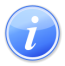 Descripción del Servicio 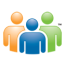 Audiencia y Propósito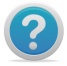 Consideraciones 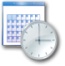 Lugar y Horario de Servicio 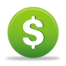 Costo del Servicio y Métodos de Pago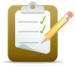 Requisitos para Obtener Servicio 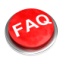 Preguntas Frecuentes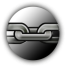 Enlaces Relacionados